Діти задають багато запитань. Іноді ці питання повторюються. Найчастіше ми відповідаємо на них знову і знову. Давайте будемо чесними: іноді ми ігноруємо питання дитини або закачуємо очі, коли їх забагато. Дослідження показують, що дитина, особливо в дошкільному віці, задає понад 300 запитань на день — більше, ніж ми можемо відповіАле суть в тому, що треба спонукати дитину ставити більше запитань, а не стримувати їх. Виявляється, для цього є вагома причина: відповідаючи на запитання дитини, ви розширюєте межі його мислення.Дітям важливо використовувати свою уяву та прагнути дізнатися більше. Ми можемо їм у цьому допомогти, не тільки відповідаючи на запитання, але й задаючи їх самі. Відомо, що діти копіюють слова та закономірності поведінки батьків.Тож не обмежуйте себе банальним "Як пройшов ваш день? », а також використовуйте наступні питання, щоб поспілкуватися з дитиною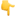 1. А що ви любите фантазувати?2. Що робить тебе щасливим?3. Чим сильні твої друзі?4. Якби ви могли зробити що завгодно, що б ви робили прямо зараз?5. Чого ви чекаєте, коли прокинетеся вранці?6. А ви колись думали про те, щоб називати кольори по-іншому?7. Який персонаж мультфільму найкумедніший?8. Якби ви відкрили магазин, що б ви продали?9. Якби ти був супергероєм, як би тебе звали та які суперсили б ти мав?10. Уявіть, що ви на пляжі. Що ви зробите першим?11. Якби ви могли виростити будь-яку рослину у своєму дворі, що б це було?12. Що дає тобі сміливості?13. Як зрозуміти, що тебе люблять?14. Як ви проявляєте інтерес до людей?15. Як ти почуваєшся, коли я тебе обіймаю?16. Якби ваші іграшки вміли говорити, що б вони сказали?17. Якби ви могли віддати 100 грн на благодійність, кому б ви їх віддали?18. З чого б ви зробили шалаш?19. Що ви любите дарувати людям?20. Що змусило вас посміхнутися чи сміятися сьогодні?21. Якби можна було написати книгу, про що б вона була?22. Якби ви могли намалювати що завгодно у своїй голові, що б ви намалювали прямо зараз?23. Якби ви були дизайнером одягу, який би одяг ви придумали?24. Яка ваша улюблена справа, щоб допомагати людям?25. Уявіть, що ви кухар. Розкажіть мені про свій ресторан. Які страви в ньому готують?26. Як гадаєте, що вам сниться сьогодні ввечері?27. Що змушує вас відчувати вдячність?28. Де б ви хотіли побувати? Як би ви туди потрапили?29. Які звуки вам подобаються?30. Якби побудували хатинку в лісі, що б було всередині?31. Якби можна було поговорити з дикою твариною, що б ви її спитали?32 Якби ви могли провести весь день надворі, що б ви робили?33. Як побудувати найнадійнішу фортецю?34. Що дає вам енергію?35. Яку роль ви б хотіли зіграти у виставі?36. Як, на вашу думку, тварини спілкуються між собою?37. Що найпрекрасніше, що існує в природі?38. Якби ви були фотографом на день, що б ви сфотографували?39. Який спогад робить тебе щасливим?40. Що вас захоплює?41. Опишіть гарний день. що робить його таким особливим?42. Як гадаєте, яка тварина найшвидша?43. Що робить ваших друзів особливими?44 Що робить тебе особливим?45. Є ідеї щодо винаходу?46. Як вважаєте, що корисно розмовляти кількома мовами?47 Які 3 речі ви хочете зробити цього літа?48. Якби вигадали якесь нове свято, яке б воно було?49. що робить людину розумною?50. Якби у вас були друзі по всьому світу, як би ви спілкувалися?Не переймайтеся, якщо дитина спочатку не хоче відповідати на запитання. Не поспішайте і не переходьте до наступного питання занадто швидко. Приділяючи достатньо часу цій діяльності, ви показуєте, що зацікавлені у спілкуванні, а не лише шукаєте відповідь у дитини. Для дорослих це також гарний спосіб проявити креативність та уяву.А ви задумувалися, чому нам так важко думати креативно? Задаючи дитині питання, ми повертаємо цю здатність. Тож не соромтеся відповісти на ці питання та поділіться відповідями з дитиною.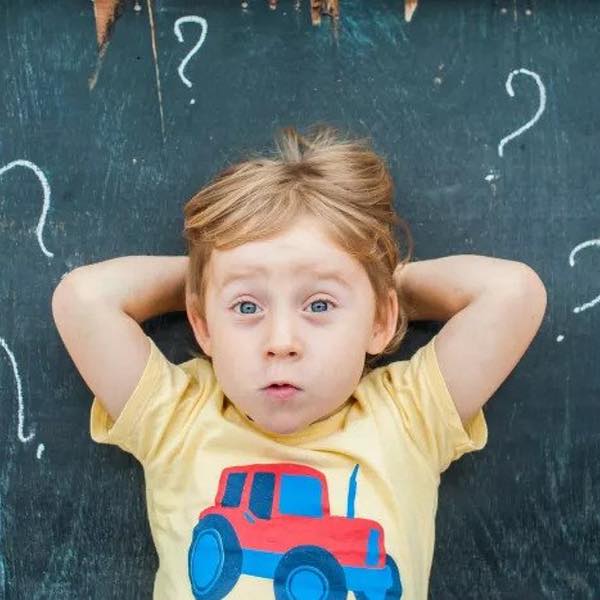 